Проєкт уроку з української мови для учнів 8 класуТема: Односкладні речення, з головним членом, співвідносним з підметом чи присудком. Означено-особове речення, вираження головного члена в ньому.Мета: Мовна: поглибити знання про односкладне речення;навчати розрізняти односкладні та двоскладні речення, визначати способи вираження головного члена;Мовленнєва: удосконалювати вміння конструювати речення з головним членом, вираженим присудком у формі І та ІІ особи теперішнього та майбутнього часу;Соціокультурна: виховувати у школярів любов та повагу до рідної мови і народних традицій;Діяльнісна: розвивати навички самостійної роботи. Тип уроку: урок засвоєння нових знань.Обладнання: мультимедійна презентація, навчальна сторінка на платформі з інтерактивною вправою (https://learningapps.org/watch?v=pp4wxici322), підручник Заболотний О.В., Українська мова: 8 клас, Генеза, 2021Перебіг урокуАктуалізація опорних знань. (Слайд 2, епіграф до уроку).(Вступна бесіда з учнями для актуалізації знань)Граматична основа речення – це ….За складом граматичної основи речення бувають…Пригадайте види підметів і присудків за будовою.Вступна бесіда. (Слайд 2, типи односкладних речень)1.  На сучасному етапі  нашого життя односкладні речення стають надзвичайно актуальними в комунікаційному аспекті: спілкування в месенджерах та соціальних мережах вимагає лаконічності й точності в передаванні інформації. Саме цим вимогам і відповідають односкладні речення. Вини короткі, змістовні, дають змогу швидко передати свою думку.  Давайте розглянемо, які бувають односкладні речення за способом вираження головного члена.(Слайд 3). Коментар до таблиці. (Слайд 4). Обговорення з учнями.2. Інтерактивна вправа. Завдання: Розподіліть речення на дві групи: односкладні та двоскладні.(Слайд 5).Вправа 1. 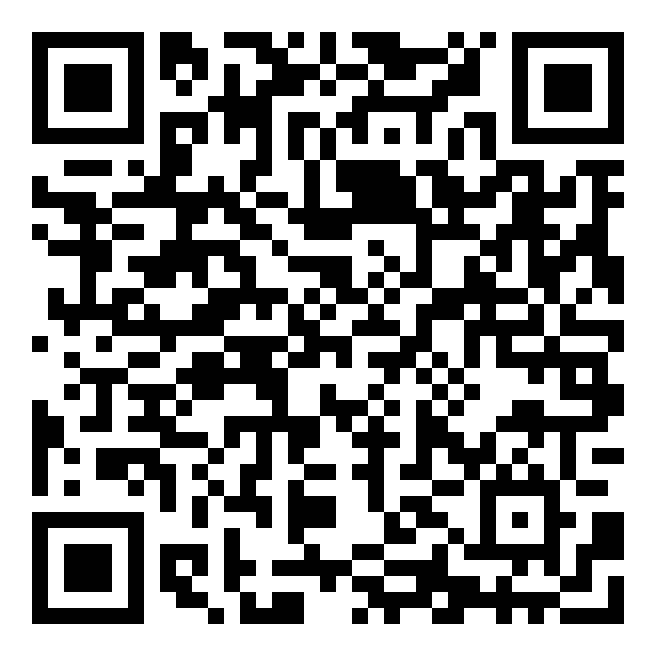 Скористайтеся QR-кодом або натисніть на посилання в чаті  (https://learningapps.org/watch?v=pp4wxici322), щоб відкрити вправу. Після виконання скріншот з результатом відправите вчителю. 3. (Слайд 6). Сьогодні ми знайомимось з означено-особовими реченнями. Це речення, навколо яких лінгвісти «схрещеють списи» й досі.«Особливо гострі суперечки серед дослідників викликає лінгвістичний статус конструкцій із лексично вираженим дієслівним присудком у формах І і ІІ особи теперішньго та майбунього часу та наказового способу та лексично не вираженим (нульовим) підметом у формі І та ІІ особи». (Коваль Л.М. Монографія. Семантико-синтаксична основа головного компонента односкладних речень в українській мові. Вінниця.2015, ст.24).Якщо проаналізувати такі речення, то побачимо, що підмет можемо легко відновити, поставивши займенник у певній відповідній формі.(Слайд 7).Вправа 152 за підручником.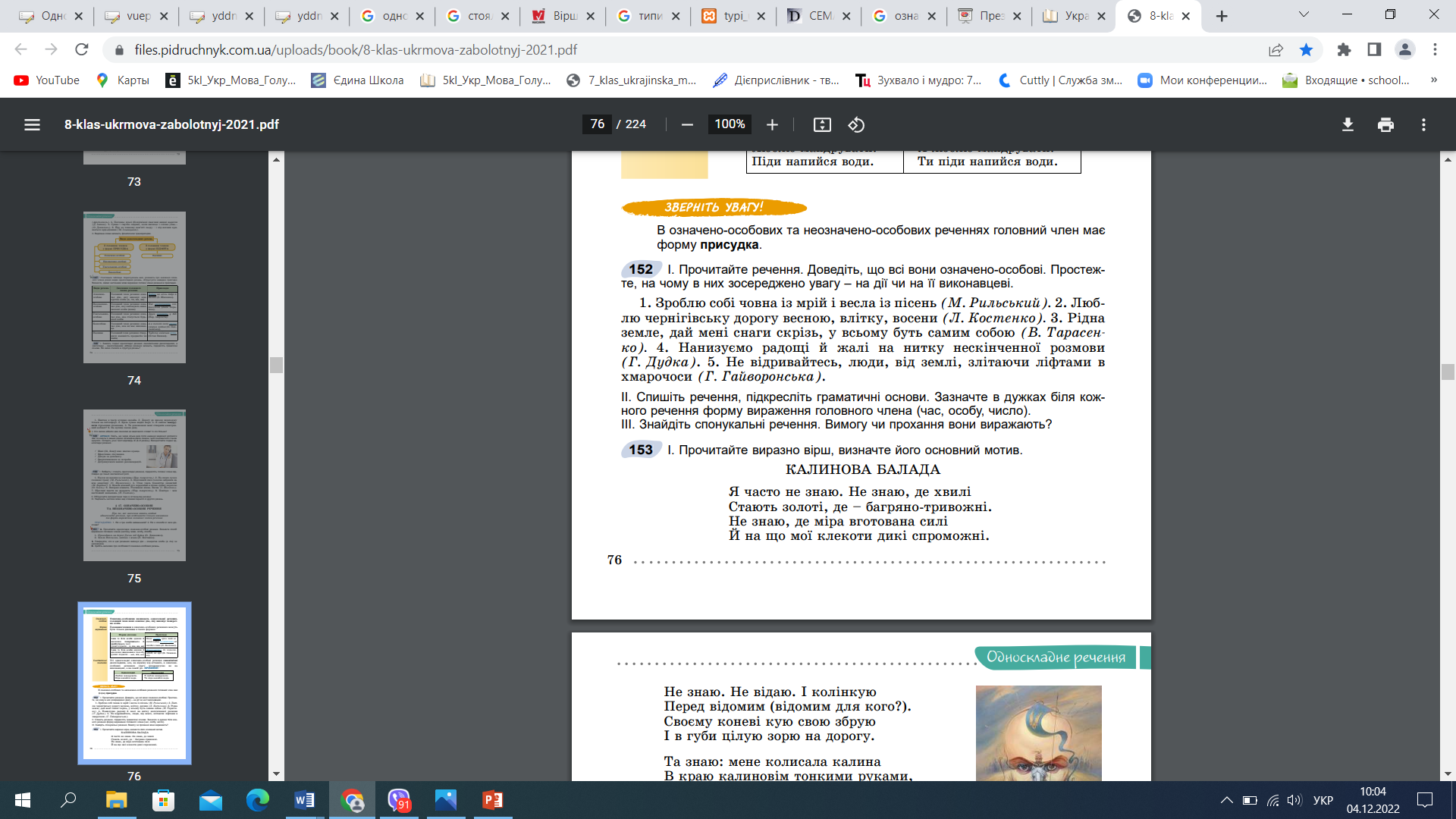 Узагальнення знань1. Виконання тестової роботиПідсумок уроку(Слайд 8).Вправа «Рефлексія». На уроці мені сподобалось..Запам’яталось найбільше…Оголошення домашнього завдання:(Слайд 9).1. Для учнів, що навчаються офлайн: параграфи 16, ст.72-74, параграф 17, ст. 76  (теоретичний матеріал прочитати, вивчити терміни), вправа 150. 2. Для учнів, що навчаються онлайн: вправи, які виконували на уроці усно, потрібно виконати та записати у зошитах, прочитати параграфи 16, ст.72-74, параграф 17, ст. 76  (теоретичний матеріал прочитати, вивчити терміни).№Етап урокуЧасМетоди та прийоми1.Актуалізація опорних знань5хвВступна бесіда.2.Вивчення нового матеріалу (первинне засвоєння)20хвРобота з теоретичним Опрацьвання теоретичного матеріалу.Виконання тренувальної інтерактивної вправи, вправи з підручника.3.Узагальнення знань15хвТестові завдання4.Підсумок уроку та оголошення домашнього завдання5 хвВправа «Рефлексія»ЗавданняАналіз завданняОдноскладні речення – це такі речення, які …Мають підмет і присудок.Мають або підмет, або присудок.Мають лише підмет.Мають лише присудок.Проаналізуймо запропоновані варіанти відповідей.Мають підмет і присудок. Ні, адже це – речення двоскладні.Мають або підмет, або присудок.Так, це відповідь правильна.Варіанти В та Г не є правильні, адже односкладні речення бувають або з підметом, або з присудком у ролі головного члена.Знайдіть односкладне означено-особове реченняБерімось краще до роботи, змагаймось за нове життя!Приготував смачний обід. Еней був парубок моторний.Будуть тебе кликать у сади зелені хлопців чорночубих диво-наречені.Проаналізуємо запропоновані речення.Берімось краще до роботи, змагаймось за нове життя! (Ми, займенник 2 особи множини, наказовий спосіб).Це рядки з вірша поетеси «Крізь плач, і стогін, і ридання», датованого 1893 роком.Приготував смачний обід. (Хто приготував? Я приготував, ти приготував чи він приготував? – Не зрозуміло).Еней (ким був підмет?) був парубок моторний. (двоскладне речення).Будуть тебе кликать у сади зелені хлопців чорночубих диво-наречені. (двоскладне речення).Присудок у формі 1 особи множини майбутнього часу дійсного способу вжито у реченніПісню веселу співаймо!Пишу листи до матері частіше.Чекатиму весну, чекатиму пробудження землі.Будемо снідати разом. Проаналізуємо запропоновані речення.А. Ні, бо співаймо – дієслово вжито у формі 1 особи множини наказового способу.Б. Ні, бо пишу - дієслово вжито у формі 1 особи однини теперішнього часу дійсного способу.В. Ні, бо чекатиму - дієслово вжито у формі 1 особи однини майбутнього часу дійсного способу.Г. Так, бо будемо снідати - дієслово вжито у формі 1 особи множини майбутнього часу дійсного способу.